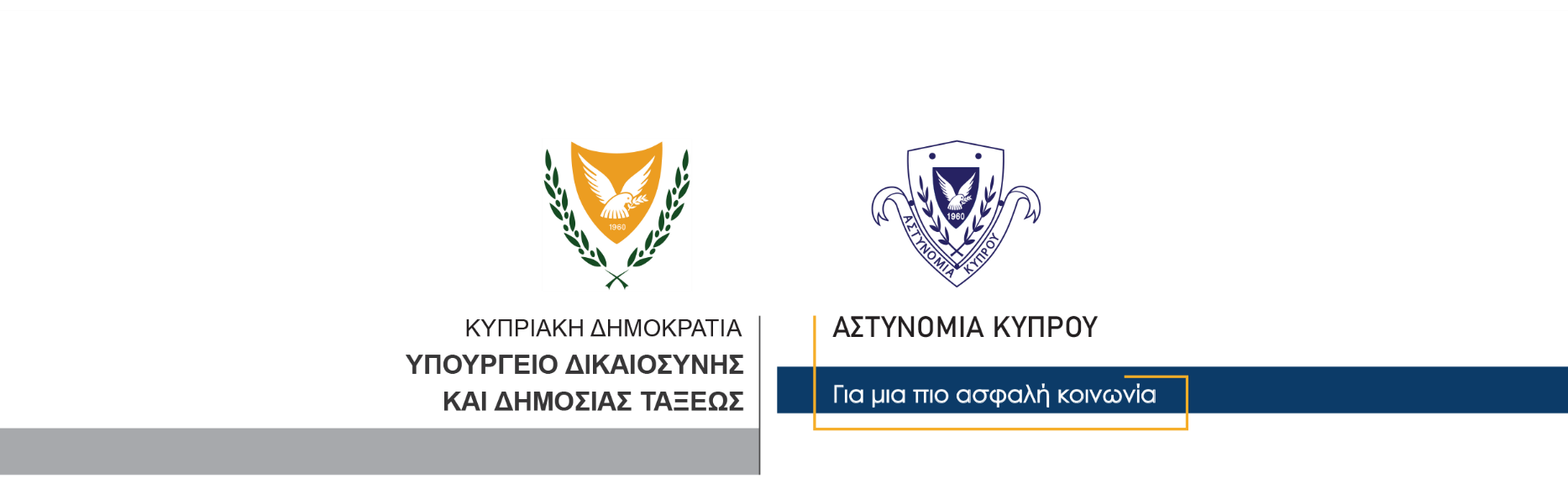 07 Φεβρουαρίου, 2021                                 	Δελτίο Τύπου 4 – Παράνομη κατοχή ναρκωτικών με σκοπό την προμήθεια σε άλλο πρόσωπο – Νομιμοποίηση εσόδων από παράνομες δραστηριότητεςΚατάσχεση 499 γραμμαρίων κοκαΐνης, 16,5 γραμμαρίων κάνναβης και χρηματικού ποσούΥπό κράτηση 22χρονος	Στην κατάσχεση ποσότητας κοκαΐνης μεικτού βάρους 499 γραμμαρίων και στη σύλληψη 22χρονου, στην κατοχή του οποίου εντοπίστηκαν τα ναρκωτικά, προχώρησε η Αστυνομία, με την Υπηρεσία Καταπολέμησης Ναρκωτικών να διερευνά υπόθεση παράνομης κατοχής ναρκωτικών με σκοπό την προμήθεια σε άλλο πρόσωπο.	Η διερεύνηση της υπόθεσης άρχισε μετά από αξιολόγηση πληροφορίας που έλαβε η ΥΚΑΝ. Μέλη της Υπηρεσίας ανέκοψαν χθες, για σκοπούς ελέγχου, τη μοτοσικλέτα με την οποία διακινείτο ο 22χρονος στην περιοχή Ύψωνα, στην Λεμεσό. Με την ανακοπή της μοτοσικλέτας του, ο 22χρονος τράπηκε σε φυγή πεζός, ρίχνοντας στο έδαφος μία τσάντα που έφερε στην πλάτη. Στη συνέχεια αυτός ανακόπηκε σε μικρή απόσταση, από τα μέλη της ΥΚΑΝ, που τον υπέβαλαν σε έλεγχο.	Κατά τη διάρκεια του ελέγχου εντοπίστηκε στη τσάντα του 22χρονου η ποσότητα 499 γραμμαρίων κοκαΐνης. Στη τσάντα επίσης εντοπίστηκαν ποσότητα κάνναβης μεικτού βάρους 14 γραμμαρίων και μία ζυγαριά ακριβείας, ενώ στην κατοχή του υπόπτου εντοπίστηκε μικροποσότητα κάνναβης και το χρηματικό ποσό των 930 ευρώ, που επίσης κατακρατήθηκε για εξετάσεις σχετικά με την προέλευση των χρημάτων.	Ο 22χρονος συνελήφθη για αυτόφωρα αδικήματα και σήμερα το πρωί οδηγήθηκε ενώπιον του Επαρχιακού Δικαστηρίου Λεμεσού, για έκδοση διατάγματος προσωποκράτησής του. Το Δικαστήριο ενέκρινε το αίτημα της Αστυνομίας και εξέδωσε εναντίον του υπόπτου διάταγμα κράτησης για χρονική περίοδο οκτώ ημερών, για σκοπούς διερεύνησης υπόθεσης παράνομης κατοχής και παράνομης κατοχής ναρκωτικών με σκοπό την προμήθεια σε άλλα πρόσωπα, συνωμοσίας προς διάπραξη κακουργήματος, καθώς και υπόθεσης νομιμοποίησης εσόδων από παράνομες δραστηριότητες.	Το Επαρχιακό Κλιμάκιο της ΥΚΑΝ στην Λεμεσό συνεχίζει τις εξετάσεις.		Κλάδος ΕπικοινωνίαςΥποδιεύθυνση Επικοινωνίας Δημοσίων Σχέσεων & Κοινωνικής Ευθύνης